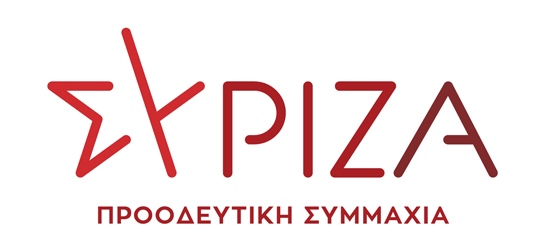 ΤΡΟΠΟΛΟΓΙΑ - ΠΡΟΣΘΗΚΗΣτο Σχέδιο Νόμου του Υπουργείου Παιδείας και Θρησκευμάτωνμε τίτλο «Αναβάθμιση του σχολείου, ενδυνάμωση των εκπαιδευτικών και άλλες διατάξεις»Θέμα: «Κατάργηση της δυνατότητας μη κατανομής ποσοστού 20% της τακτικής επιχορήγησης στα Α.Ε.Ι.»Α. ΑΙΤΙΟΛΟΓΙΚΗ ΕΚΘΕΣΗΜε την προτεινόμενη ρύθμιση καταργείται η δυνατότητα μείωσης της κατανομής της τακτικής επιχορήγησης στα Α.Ε.Ι. σε ποσοστό είκοσι τοις εκατό (20%) βάσει υποκειμενικών κριτηρίων προκειμένου να διασφαλιστεί η εύρυθμη λειτουργία των δημόσιων Πανεπιστημίων. Δεδομένου ότι η οικονομική ενίσχυση των Α.Ε.Ι. αποτελεί συνταγματική υποχρέωση του κράτους, η κατανομή της οικονομικής ενίσχυσης πρέπει να στηρίζεται σε αντικειμενικούς-ποσοτικούς δείκτες που δεν επιδέχονται αμφισβήτησης.Β. ΠΡΟΤΕΙΝΟΜΕΝΗ ΔΙΑΤΑΞΗΆρθρο ….Το άρθρο 16 του ν. 4653/2020 (Α΄ 12), όπως έχει αντικατασταθεί με το άρθρο 99 του ν. 4790/2021 (Α΄ 48), αντικαθίσταται ως εξής:«Κατανομή της δημόσιας επιχορήγησης στα Α.Ε.Ι.1. Η επιχορήγηση των Α.Ε.Ι. εντός των ορίων του προϋπολογισμού του Υπουργείου Παιδείας και Θρησκευμάτων κατανέμεται βάσει αντικειμενικών κριτηρίων, ιδίως:αα) τον συνολικό αριθμό των εγγεγραμμένων φοιτητών ανά πρόγραμμα σπουδών,ββ) το εκτιμώμενο ετήσιο κόστος σπουδών ανά φοιτητή για κάθε πρόγραμμα σπουδών,γγ) τη διάρκεια των προγραμμάτων σπουδών,δδ) το μέγεθος και τη γεωγραφική διασπορά του ιδρύματος.2. Η τακτική επιχορήγηση κατανέμεται στα Α.Ε.Ι. με απόφαση του Υπουργού Παιδείας και Θρησκευμάτων που εκδίδεται μέχρι τον Ιανουάριο εκάστου έτους ύστερα από πρόταση του Ανώτατου Συμβουλίου της ΕΘ.Α.Α.Ε.. Στην επιχορήγηση από τον κρατικό προϋπολογισμό που κατανέμεται στα ιδρύματα με την ως άνω διαδικασία, συμπεριλαμβάνονται, ειδικότερα, οι λειτουργικές δαπάνες του Τακτικού Προϋπολογισμού, εξαιρουμένου του Προγράμματος Δημοσίων Επενδύσεων.».Αθήνα, 26/07/2021Οι προτείνοντες βουλευτέςΦίλης Νίκος Μερόπη ΤζούφηΑμανατίδης ΓιάννηςΑναγνωστοπούλου ΣίαΒαγενά ΆνναΒέττα Καλλιόπη Ζεϊμπέκ ΧουσεΐνΜάρκου ΚώσταςΜωραΐτης ΘάνοςΣκουρλέτης ΠάνοςΣκουρολιάκος (Πάνος) ΠαναγιώτηςΣκούφα ΜπέττυΧρηστίδου Ραλλία + όσους από τους 10 πρώτους ομιλητές του ΣΥΡΙΖΑ δεν είναι μέλη της Επιτροπής Μορφωτικών